Setting Up An Assignment Tool Submission Area on NILE(NOT Turnitin)Almost all text based work will be submitted in one of two ways. It will generally be through Turnitin on NILE, but you may choose to use the Assignment Tool if your assignment includes file formats like .ppt, .xls, .zip, .mp4 (upload limit applicable), or involves group work. Both systems are straightforward to set up and use.See the Assignment Tool guide developed by the Learning Technology Team for more detailed guidance.You can access all submissions through the Grade Centre (Control Panel > Grade Centre > Full Grade Centre). For information on grading through the Grade Centre see the guideHowWhyYou need instructor access to the moduleModule tutors will take responsibility for setting up the submission areas on their own sitesClick the Submit your work button from the left menuClick on the Evaluate button from the top of the pageSelect AssignmentThe title of your assignment MUST display the Assessment code first (e.g. ES1, AS1, PS2). You can then enter a title which your students will recognise.This is essential. If you are unsure about codes ask your SATExample: “ES1 – The Rise and Fall of the Roman Empire”Enter any specific instructions into the text areaAttach any extra files relevant to the assignment (.doc, .xls etc)Enter 100 in the points possible boxThis will ensure the grading schema is correct. This is in no way related to the weighting or pass/fail elements of the assessment. This is a NILE system requirement.Tick the box to make the Assignment Available to studentsChoose an option to specify permitted attemptsChoose “Allow unlimited attempts” to enable students to submit multiple times up until the Due DateSpecify a date for the Assignment submission to become invisible to students by clicking the calendar and clock iconsSet this to a few days after the due date to stop feedback and grades being released before they are readyTick “Track Number of Views” to enable statistic reportsTick the box next to the date box, and choose a date and time by clicking the calendar and clock iconsAll e-submitted work will have a deadline of midnight  Choose the required option for “Recipients”“All students individually” will create a secure area where each student can submit their work. “Groups of students” will create a secure area linked to a group of students to enable group submissions (see the Groups guide for more information on Groups in NILE)Click SubmitNow go to the Grade Centre by clicking Grade Centre > Full Grade Centre from the Control PanelYou need to make the assessment invisible to the student through the ‘My Grades’ tool (only students have access to this). This will ensure that any feedback/grades are not released to the student before they are ready.Scroll to the right of the Grade Centre until you see the Assignment title at the top of a columnClick the drop down menu () button from next to the title and select “Show/Hide to Users”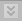 Once hidden you will see this symbol  in the column header which indicates the results will be invisible. To make them visible just follow steps 16-18 again.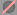 